Initial Level Teacher-in-ResidenceIntroduction:The Initial Level of the COEPD currently participates in the Teacher-in-Residence (TIR) program with sixteen (16) WV counties.  The TIR Program is an intensively supervised and mentored residency program for prospective teachers during their senior year that refines their professional practice skills and helps them gain the teaching experience needed to demonstrate competence as a prerequisite to certification to teach in the West Virginia public schools.  Teacher-in-Residence Programs require authorization of the WVBE pursuant to W.Va Code 18A-3-1(e).  Summary/Analysis:Beginning with the Fall semester of 2014, the initial level program has increased the number of TIR agreements and placements each year, and currently several WV counties are participating in the partnership.  As can be seen from the chart below, the number of participating counties has sharply risen from three (3) in 2014 to the current sixteen (16).  The initial level continues to work to develop additional agreements and has a goal of partnering with twenty-five counties by the year 2022.Teacher-in-Residence AgreementsCurrent TIR agreements are predominantly located in the counties surrounding Huntington, WV and in high need geographical areas, such as the southern coalfields of WV and the increasingly populated eastern panhandle.  The chart below highlights the specific counties in the state that currently have agreements with the college.  WV Counties with TIR Agreements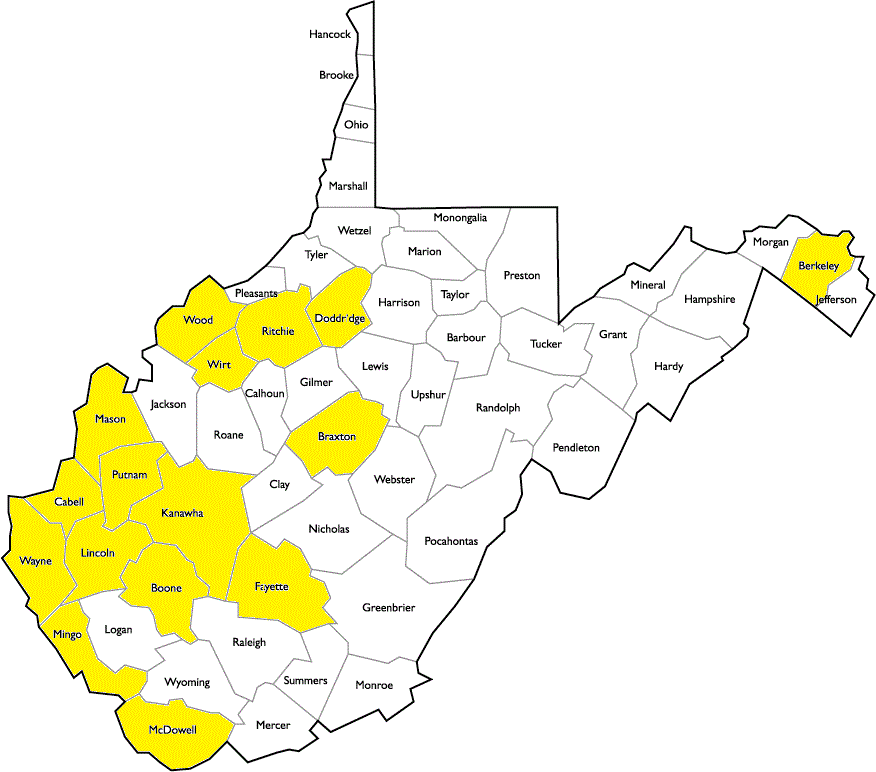 In addition to tracking where Teacher-in-Residence candidates are placed, the initial level of the COEPD also monitors the content areas of the placements.  As can be noted from the chart below, high school English is the most common area, with fifty (50%) of the placements.  Following the trends for placements helps the initial level recruit candidates who have an interest in the subject areas most likely to be placed and eventually employed.  Teacher-in-Residence Content AreasData:Several data sources from the Teacher-in-Residence program are tracked by the initial level.  Data are collected on both “Indicators of Teaching Effectiveness” and on the “Impact on Student Learning”.  Teacher-in-Residence “Indicators of Teaching Effectiveness” DataThe following tables document the teaching effectiveness of the TIR teachers, as measured by both the county mentor and the university supervisor.During the Spring 2018 semester, one English teacher and one elementary teacher were placed.  The same rubric to measure teaching effectiveness was used to evaluate each one.  The results are listed in the table below.Spring 2018, N = 2West Virginia Professional Teaching Standards (WVPTS) Mentor and Supervisor Evaluations for TIR CandidatesDuring the Fall 2017 semester, one math teacher was placed.  The results are listed in the table belowFall 2017, N = 1West Virginia Professional Teaching Standards (WVPTS) Mentor and Supervisor Evaluations for TIR CandidatesTeacher-in-Residence “Impact on Student Learning” DataDuring the TIR, candidates complete the Teacher Performance Assessment documenting their impact on student learning.  Below are the data results for Fall 2017 and Spring 2018.During the Spring 2018 semester, two English teachers and one elementary teacher were placed. The same impact on student learning rubric was used to measure each one. The results are listed in the table below.During the Fall 2017 semester, one math teacher was placed. The results are listed in the table below.Year# of Counties with Agreements# of Candidates Placed2014-15302015-161532016-171562017-181642018-191662019-201692020-2116Semester# of Candidates PlacedContent Area of PlacementsSchoolCountyFall 201711 High School MathSt. Albans High SchoolKanawhaSpring 201831 Elementary2 High School EnglishHugh Dingess ElementaryCapital/Tolsia High SchoolLoganKanawha/WayneELEMENTSSpring 2018Spring 2018Spring 2018Spring 2018Spring 2018Spring 2018Spring 2018Spring 2018Spring 2018Spring 2018Spring 2018Spring 2018ELEMENTSTIR Mentor Evaluation (n = 2)TIR Mentor Evaluation (n = 2)TIR Mentor Evaluation (n = 2)TIR Mentor Evaluation (n = 2)TIR Mentor Evaluation (n = 2)TIR Mentor Evaluation (n = 2)TIRSupervisor Evaluation(n = 2)TIRSupervisor Evaluation(n = 2)TIRSupervisor Evaluation(n = 2)TIRSupervisor Evaluation(n = 2)TIRSupervisor Evaluation(n = 2)TIRSupervisor Evaluation(n = 2)ELEMENTSPercentagePercentagePercentagePercentagePercentagePercentagePercentagePercentagePercentagePercentageELEMENTSDAEUN/ADAEUN/ASTANDARD 1:  CURRICULUM & PLANNING1.1 Content Knowledge3.550500004.010000001.2 Standards Driven Instruction3.550500003.001000001.3 Assessment Approach4.010000004.01000000STANDARD 2:  THE LEARNER AND THE LEARNING ENVIRONMENT2.1 Characteristics of Learners4.010000003.001000002.2 Appropriate Learning Environment4.010000003.550500002.3 Learner-Centered Culture3.550500004.01000000STANDARD 3:  TEACHING3.1 Instructional Strategies4.010000003.001000003.2 Learning Activities4.010000003.550500003.3 Assessment Driven Instruction4.010000003.55050000STANDARD 4:  PROFESSIONAL RESPONSIBILITIES FOR SELF-RENEWAL4.1 Professional Development3.550500003.001000004.2 Collaboration with Colleagues3.550500004.01000000STANDARD 5:  PROFESSIONAL RESPONSIBILITIES FOR SCHOOL AND COMMUNITY5.1 School-Wide Collaboration3.550500003.001000005.2 Working with Community3.001000003.550500005.3 Practices and Policies3.001000003.00100000STANDARD 6: Student Learning6.1 Measurable Progress3.550500003.00100000ELEMENTSMentor EvaluationTIR (n = 3)Mentor EvaluationTIR (n = 3)Mentor EvaluationTIR (n = 3)Mentor EvaluationTIR (n = 3)Mentor EvaluationTIR (n = 3)Supervisor EvaluationTIR (n = 3)Supervisor EvaluationTIR (n = 3)Supervisor EvaluationTIR (n = 3)Supervisor EvaluationTIR (n = 3)Supervisor EvaluationTIR (n = 3)ELEMENTSPercentagePercentagePercentagePercentagePercentagePercentagePercentagePercentageELEMENTSTAUN/ATAUN/ASTANDARD 7: PROFESSIONAL CONDUCTPolicy and Procedure3.01000003.0100000Time and Goal Management3.01000003.0100000Schedule3.01000003.0100000Respect3.01000003.0100000Appearance3.01000003.0100000Self-Control3.01000003.0100000Integrity3.01000003.0100000Critical Thinking3.01000003.0100000Adaptability3.01000003.0100000Commitment to Students3.01000003.0100000Commitment to Diversity3.01000003.0100000Commitment to Technology3.01000003.0100000Commitment to Profession3.01000003.0100000ELEMENTSFall 2017Fall 2017Fall 2017Fall 2017Fall 2017Fall 2017Fall 2017Fall 2017Fall 2017Fall 2017ELEMENTSTIR Mentor Evaluation (n = 1)TIR Mentor Evaluation (n = 1)TIR Mentor Evaluation (n = 1)TIR Mentor Evaluation (n = 1)TIR Mentor Evaluation (n = 1)TIRSupervisor Evaluation(n = 1)TIRSupervisor Evaluation(n = 1)TIRSupervisor Evaluation(n = 1)TIRSupervisor Evaluation(n = 1)TIRSupervisor Evaluation(n = 1)ELEMENTSPercentagePercentagePercentagePercentagePercentagePercentagePercentagePercentageELEMENTSDAEUDAEUSTANDARD 1:  CURRICULUM & PLANNING1.1 Content Knowledge4.01000004.01000001.2 Standards Driven Instruction4.01000004.01000001.3 Assessment Approach4.01000003.0010000STANDARD 2:  THE LEARNER AND THE LEARNING ENVIRONMENT2.1 Characteristics of Learners4.01000004.01000002.2 Appropriate Learning Environment4.01000004.01000002.3 Learner-Centered Culture4.01000004.0100000STANDARD 3:  TEACHING3.1 Instructional Strategies4.01000003.00100003.2 Learning Activities4.01000003.00100003.3 Assessment Driven Instruction4.01000003.0010000STANDARD 4:  PROFESSIONAL RESPONSIBILITIES FOR SELF-RENEWAL4.1 Professional Development4.01000004.01000004.2 Collaboration with Colleagues4.01000003.0010000STANDARD 5:  PROFESSIONAL RESPONSIBILITIES FOR SCHOOL AND COMMUNITY5.1 School-Wide Collaboration4.01000003.00100005.2 Working with Community4.01000003.00100005.3 Practices and Policies4.01000003.0010000STANDARD 6: Student Learning6.1 Measurable Progress4.01000004.0100000ELEMENTSMentor EvaluationTIR (n = 3)Mentor EvaluationTIR (n = 3)Mentor EvaluationTIR (n = 3)Mentor EvaluationTIR (n = 3)Mentor EvaluationTIR (n = 3)Supervisor EvaluationTIR (n = 3)Supervisor EvaluationTIR (n = 3)Supervisor EvaluationTIR (n = 3)Supervisor EvaluationTIR (n = 3)Supervisor EvaluationTIR (n = 3)ELEMENTSPercentagePercentagePercentagePercentagePercentagePercentagePercentagePercentageELEMENTSTAUN/ATAUN/ASTANDARD 7: PROFESSIONAL CONDUCTPolicy and Procedure3.01000003.0100000Time and Goal Management3.01000003.0100000Schedule3.01000003.0100000Respect3.01000003.0100000Appearance3.01000003.0100000Self-Control3.01000003.0100000Integrity3.01000003.0100000Critical Thinking3.01000003.0100000Adaptability3.01000003.0100000Commitment to Students3.01000003.0100000Commitment to Diversity3.01000003.0100000Commitment to Technology3.01000003.0100000Commitment to Profession3.01000003.0100000WV TPA – Spring 2018, N = 3WV TPA – Spring 2018, N = 3WV TPA – Spring 2018, N = 3WV TPA – Spring 2018, N = 3WV TPA – Spring 2018, N = 3WV TPA – Spring 2018, N = 3MeanDistinguishedAccomplishedEmergingUnsatisfactoryTask 1Implications of Community, School, & Family Factors2.67066.7%(2)33.3%(1)0Task 1Implications of Classroom Factors3.0033.3%(1)33.3%(1)33.3%(1)0Task 1Implications of Individual Student Factors2.67066.7%(2)33.3%(1)0Task 2Standards3.3333.3%(1)66.7%(2)00Task 2Learning Goals3.000100%(3)00Task 2Anticipated Student Challenges2.67066.7%(2)33.3%(1)0Task 3Alignment with Learning Goals2.67066.7%(2)33.3%(1)0Task 3Assessment Criteria/Technical Soundness2.33033.3%(1)66.7%(2)0Task 3Balance of Assessments2.67066.7%(2)33.3%(1)0Task 4Factors in Planning2.67066.7%(2)33.3%(1)0Task 4Consultation3.0033.3%(1)33.3%(1)33.3%(1)0Task 4Instructional Strategies2.67066.7%(2)33.3%(1)0Task 4Instructional Strategy/Rationale2.67066.7%(2)33.3%(1)0Task 4Learning Resources (including technology)2.67066.7%(2)33.3%(1)0Task 4Differentiated Instruction3.0033.3%(1)33.3%(1)33.3%(1)0Task 5Classroom Set-up and Organization3.000100%(3)00Task 5Classroom and Behavior Management2.67066.7%(2)33.3%(1)0Task 5Flexibility3.000100%(3)00Task 5Questioning Strategies2.67066.7%(2)33.3%(1)0Task 5Student Engagement3.000100%(3)00Task 6Clarity and Representation of Evidence2.33033.3%(1)66.7%(2)0Task 6Interpretation of Data2.33033.3%(1)66.7%(2)0Task 6Evidence of Impact2.33033.3%(1)66.7%(2)0Task 7Insights on Teaching and Learning2.33033.3%(1)66.7%(2)0Task 7Professional Collaborative Practice3.0033.3%(1)33.3%(1)33.3%(1)0Task 7Implications for Future Teaching3.000100%(3)00Task 7Professional Growth2.67066.7%(2)33.3%(1)0WV TPA – Fall 2017, N = 1WV TPA – Fall 2017, N = 1WV TPA – Fall 2017, N = 1WV TPA – Fall 2017, N = 1WV TPA – Fall 2017, N = 1WV TPA – Fall 2017, N = 1MeanDistinguishedAccomplishedEmergingUnsatisfactoryTask 1Implications of Community, School, & Family Factors4.00100%(1)000Task 1Implications of Classroom Factors4.00100%(1)000Task 1Implications of Individual Student Factors4.00100%(1)000Task 2Standards4.00100%(1)000Task 2Learning Goals4.00100%(1)000Task 2Anticipated Student Challenges4.00100%(1)000Task 3Alignment with Learning Goals4.00100%(1)000Task 3Assessment Criteria/Technical Soundness4.00100%(1)000Task 3Balance of Assessments3.000100%(1)00Task 4Factors in Planning4.00100%(1)000Task 4Consultation4.00100%(1)000Task 4Instructional Strategies4.00100%(1)000Task 4Instructional Strategy/Rationale4.00100%(1)000Task 4Learning Resources (including technology)4.00100%(1)000Task 4Differentiated Instruction3.000100%(1)00Task 5Classroom Set-up and Organization4.00100%(1)000Task 5Classroom and Behavior Management3.000100%(1)00Task 5Flexibility4.00100%(1)000Task 5Questioning Strategies4.00100%(1)000Task 5Student Engagement4.00100%(1)000Task 6Clarity and Representation of Evidence4.00100%(1)000Task 6Interpretation of Data3.000100%(1)00Task 6Evidence of Impact4.00100%(1)000Task 7Insights on Teaching and Learning4.00100%(1)000Task 7Professional Collaborative Practice3.000100%(1)00Task 7Implications for Future Teaching3.000100%(1)00Task 7Professional Growth3.000100%(1)00